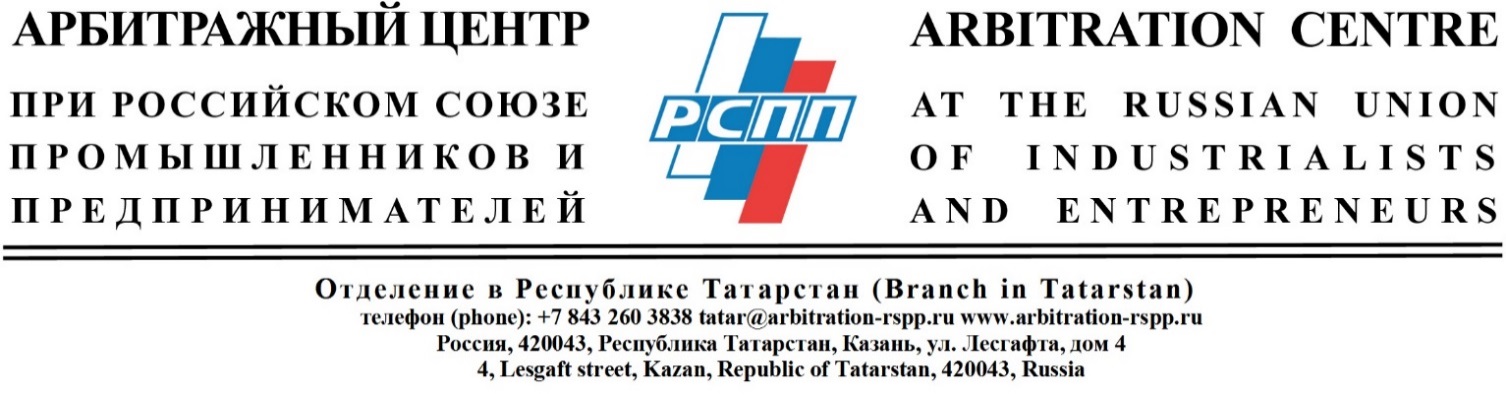 ПРИГЛАШЕНИЕРасширенный семинар-совещаниеарбитров Южной территориальной коллегии Арбитражного центра при РСПП.01 апреля 2022 годаСтавропольский край, г. ПятигорскК участию в семинаре-совещании приглашаются:- арбитры Арбитражного центра при РСПП (участие обязательно);- представители органов исполнительной власти субъектов Российской Федерации, входящих в Северо-Кавказский федеральный округ;- представители региональных предпринимательских и юридических объединений и сообществ;- представители организаций и банков;- представители научного сообщества в области юриспруденции. 10.30 – 11.00 Регистрация участников.Бизнес-холл отеля «Интурист» по адресу: Ставропольский край, г. Пятигорск, пл. Ленина, д. 13Ведущие семинара-совещания: Пóганцев Иван Владимирович – Советник Председателя Арбитражного центра при РСПП.Карташова Лариса Георгиевна – Президент Союза «Палата бизнеса Северного Кавказа».Костанов Санасар Степанович – Руководитель Южного отделения Арбитражного центра при РСПП11.00 – 11.20Приветственное слово: Карташова Лариса Георгиевна – Президент Союза «Палата бизнеса Северного Кавказа»;Вручение сертификатов арбитрам Южного отделения Арбитражного центра при РСПП11.20 - 13.00 Темы для обсуждения:1. Компетенция, особенности и преимущества третейского разбирательства в современных условиях. Способы и порядок заключения третейского соглашения.2. О создании при Правительствах субъектов Российской Федерации, входящих в Северо-Кавказский федеральный округ, Советов по развитию арбитража, посредничества и иному совершенствованию предпринимательских и инвестиционных правоотношений (далее – Совет). Примечание:Совет будет являться совещательным органом, который создан с целью организации проведения предварительной общественной экспертизы решений и (или) нормативных актов Правительств, министерств, ведомств, комитетов, а также законопроектов с целью формирования соответствующих вопросов со стороны институтов гражданского общества для обсуждения их с органами государственной власти.Основными задачами Совета являются:- обеспечение участия экспертного сообщества в процессе подготовки и реализации решений, нормативных актов органов государственной власти;- обеспечение общественного контроля за выполнением решений, нормативных актов органов государственной власти;- обеспечение участия экспертного сообщества в процессе обсуждения и подготовки позиции президиумов и (или) научно-консультативных советов государственных судов субъектов Российской Федерации, входящих в Южный федеральный округ;- популяризация арбитража, посредничества в предпринимательском сообществе.3. Перспективы развития Южного отделения Арбитражного центра при РСПП на Северном Кавказе, включая возможность заключения Соглашений о сотрудничестве в области поддержки и развития арбитража с профильными министерствами и ведомствами субъектов Российской Федерации, с региональными юридическими и предпринимательскими объединениями и сообществами, с предпринимательскими структурами.13.00 – 13.20 Перерыв на кофе.13.20 - 14.20Темы для обсуждения:1. Обсуждение плана мероприятий Южного отделения Арбитражного центра при РСПП на 2022 – 2023 годы с учётом предложений, руководителей офисов, арбитров, представителей региональных юридических и предпринимательских объединений и сообществ, представителей предпринимательских структур региона.2. Подведение итогов. Двухсторонние встречи и переговоры.Прошу участников семинара-совещания соблюдать, установленные в регионе, ограничительные меры, направленные на сдерживание темпов роста заболеваемости COVID-19. С уважением,Советник Председателя Арбитражного центра при РСПП                            И.В. Пóганцев 